20th Sunday after Pentecost                                                            October 15, 2023 St. John Evangelical Lutheran Church(The Lutheran Church-Missouri Synod)4527 Second St.  P.O. Box 206    
Port Hope, MI 48468stjohnsec@stjohnporthope.org       www.stjohnporthope.orgChurch Office: 989-428-4140           Pastor home/parsonage: 989-428-3305Pastor: Rev. David A. Dodge	      Secretary: Kathy SchaveWELCOME!  It’s our privilege to have you join us in being in the Presence of our Lord and Savior!  At St. John, we follow the historic Liturgy of the Christian Church, which highlights the Biblical understanding of the True worship of God: first and foremost, that He Comes into our presence to give us His Saving Gifts (“Divine Service”) in His Word and Sacraments; and then, in response, we thank and praise Him in word and song, and pray for His continued Blessings.Who should receive Holy Communion at St. John?: All Confirmed members are invited to Commune, who are sorry for their sins and wish to be Forgiven and Strengthened.  Also, visitors from other L.C.-M.S. and T.A.A.L.C. churches, who fit the same description, are welcome.  So that no one else might eat and drink in Judgment of their sins (1 Cor. 11:29), all others are asked to refrain from Communing.  If you’re in doubt, please see Pastor or an Elder.Prelude
 Opening Hymn: “Thee Will I Love, My Strength, My Tower” ~ LSB #694                   ORDER OF SERVICE: “Divine Service, Setting 1” LSB pp.151ff.		              Introit (see 1st white insert; read responsively by half Verse)        “Growing as One” (see green insert)     Readings (see back white insert)     Gradual (see front of same insert; read responsively by half Verse).Hymn of the Day: “A Multitude Comes from the East and the West” ~ LSB #510 	                      (memory)Sermon: “I’ve Got a Secret” Philippians 4:4-13Offering Hymn: “Praise and Thanksgiving” ~ LSB #789Distribution Hymns: “Take My Life and Let It Be” ~ LSB #783       “Preserve Your Word, O Savior” ~ LSB #658		       “Abide, O Dearest Jesus” ~ LSB #919Closing Hymn: “God of Grace and God of Glory” ~ LSB #850Postlude------------------------------------------------------------------------------------------------------------------THANK YOU to all who cleaned the school following the Harvest Home Dinner – Terry Reinke     STEWARDSHIP OF PARTICIPATIONDATE: SERVICE                    ATTENDANCE    COMMUNION		      STEWARDSHIP OF SERVICETODAY	Organist: Kristen WeissUshers (8/10): Randy Smaglinski, Cody Siemen, Marv Koglin, Bryce Schave / Les Weiss, Steven Weiss, Joe WeissElder(s) (8/10): Joe Landenberg / Don ClarkAcolyte (8/10): Maddix Thoms / Brady IselerAltar Guild: Janet Schave/ Carolyn CollingsNEXT SUNDAY 
Organist: Kristen WeissUshers (8/10): Randy Smaglinski, Cody Siemen, Marv Koglin, Bryce Schave / Les Weiss, Steven Weiss, Joe WeissElder(s) (8/10): Greg Woodke / Larry ReinkeAcolyte (8/10): Jett Zimmerman / Logan IselerAltar Guild: Janet Schave/ Carolyn Collings               LOOKING AHEAD TO NEXT SUNDAY READINGS			            HYMNS       Psalm: 96:1-9(10-13)			745, 940
O.T.: Isaiah 45:1-7	 	  	682Epistle: 1 Thessalonians 1:1-10 		637, 738, 784Gospel: Matthew 22:15-22		813
	      	 		          	                               	                                                                   October – December Portals of Prayer are available in the entryway.  The October Lutheran Witness (with Michigan In Touch) is available on the entryway table.October newsletters are in your mailboxes.2023 Offering envelopes are available in the entryway.A friendly reminder: Newsletter submissions are due to the 	church office by the 15th of the month preceding the month forpublishing.  Bulletin announcements are due to the church office by Thursday (9:00am) before the Sunday to be published, in writing. 2023 Flower Chart is up on the window in the entryway.  Please sign up on your special occasion dates to provide flowers to beautify our Chancel; or call Vicki Koglin at 989-225-7060. THIS WEEK at ST. JOHN   	
Monday (Pastor): 9am – 1pm; 2 – 3pmTuesday (Pastor & Becky): 9am – 12pmWednesday (Pastor): 9 am – 12pmThursday (Pastor & Becky): 9am – 12pmFriday (Pastor): 9 am – 12pmPlease call ahead to ensure that someone is in at (989) 428-41402022 Debt FundBUDGETED FINANCE REPORT - Not Including Special AccountsBulletins provided by Ramsey Funeral Home, Harbor Beach, MI Phone 800-251-8699 PRAYER LISTS The following members and friends are known to be in the hospital, ailing or recovering and are in need of our prayers, cards, and visits. 
MEMBER PRAYERS 
Rosemary Koglin; Jennifer Kelley; Albert Bender; Earl ReinkeSHUT-INS 	FRIENDS Isabel Mix (great-granddaughter of Elmer & Ruth Leese)Reecilyn Joy (daughter of Michael and Julie Joy)Gordon SummersKaren Kreh (daughter of Joyce Koglin)Daryl SengstockNatalie Morgan (2-year-old daughter of Shannon Popour’s co-worker)David Sias (7-year-old great-grandson of Elmer & Ruth Leese)Debbie Pokora (sister-in-law of Mary Eggert)Jaxon Bates (infant great-grandson of Elmer & Ruth Leese)Duane SchaveIn Memory of father Norman Finkel who passed away October 12, 2000, a monetary give has been given to St. John Lutheran Debt Fund: Larry FinkelIn Memory of Donna Keyes a monetary gift has been given to St. John Lutheran Trustee Fund: David & Irene SchelkeBill Russell Concert will be on Saturday, November 4 at 7:00 pm. Mark your calendar so you don’t miss this entertaining event. Ladies Aid meeting Monday, October 16th at 7:00pm. Topics of discussion will be the harvest dinner, bazaar, soup suppers, and more.  Bring your ideas!  Hope to see you there!And whatever you do, whether in word or deed, do it all in the name of the Lord Jesus, giving thanks to God the Father through him.  Colossians 3:17THANK YOU to all of our members and non members who volunteered your time to help make the Harvest Home dinner a huge success!  Countless hours go into making this dinner the success that it is and we couldn’t pull it off without all of you.THANK YOU to those you came out to this Thanksgiving feast. We hope you enjoyed it!!  Just over 380 meals were served!2023 MICHIGAN MARCH FOR LIFE – On November 8, at the State Capitol steps in Lansing, there will be Life Rally at 11:00am, followed by a Life March at 12:00pm. Lutherans For Life of Michigan encourages all Lutherans to attend and to encourage fellow congregation members, family, and friends to attend with them. Rev. Paul Clark, President of Lutherans For Life of Michigan wrote in the Lifelines newsletter: “We want to clearly demonstrate that those who advocate for the lives of our unborn babies have not abandoned the battle. We are not going away. With the passing last year of Proposal 3, Michigan has become a state controlled by a radical pro-abortion agenda. There are some who may think that this would discourage pro-life people into giving up in our effort to uphold the sanctity of human life. We need to show clearly that this is not the case. We will never give up. These tiny babies – little boys and girls – need us, and they need us to stand fast.”  Following the March everyone is invited to a Lutheran Rally, refreshments, and fellowship at Hope Lutheran Church1180 West Herbison Rd. DeWitt, MI 48820, which is but a short distance from the March and is also conveniently located near the expressways.A Funny from Becky: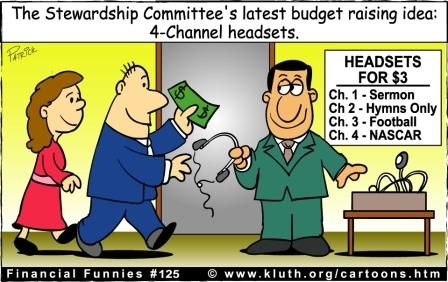 10-8: 8:0047        3310-8: 10:00504110-8: Total        977410-8: S.S./B.C.  1310-11: Bible Study  4Sun:8:00Divine Service w/ Holy Communion, p.1519:00Sunday School / Bible Class10:00Divine Service w/ Holy Communion, p.15111:15Voters’ AssemblyMon:7:00Ladies AidTues:7:00Trustees   7:00EldersWed:10:30Bible StudyNext Sun:Pastor Appreciation Day / Confirmation Papers8:00Divine Service w/ Holy Communion, p.1519:00Sunday School / Bible Class10:00Divine Service w/ Holy Communion, p.1514:008th Grade Confirmation Rehearsal & PhotosJanuary - December 31, 2023January - December 31, 2023Total NeededReceived (10-19-2023)                             Received year to date                        Amount Still Needed                                 $   27,000.00
                $        180.00   
                $     4,350.00 
                $   22,650.00 January - December 31, 2023January - December 31, 2023Needed per count                            Received (9-25-2023)                             Needed year to date                        Received year to date                                 $     8,540.00
                $     8,160.00
                $ 153,720.00 
                $ 139,855.00 Yvonne Fuhrman    
 Jack Noble (Meadow Lane, B.A.)Jeffrey SchaveNorma JohnsonJeanette Piotter(Lakeview E.C., H.B.)Sandy Struble
(Meadow Lane, B.A.)Joyce Koglin  (Meadow Lane, B.A.)         Erwin Schave(Lakeview E.C., H.B.)Jeannie Woodke (Huron Co. Medical)Elmer/Ruth LeeseGary Schave
(Meadow Lane, B.A.)Arlene Zelz
(Sanilac Co. Medical)